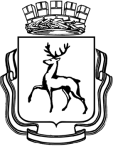 Заместитель главы администрации города Нижнего Новгорода,глава администрации Советского районаР А С П О Р Я Ж Е Н И ЕНа основании статьи 53 Устава города Нижнего Новгорода и в соответствии с постановлением администрации города Нижнего Новгорода
от 31 июля 2012 г. N 3113 "Об утверждении административного регламента администрации города Нижнего Новгорода по исполнению муниципальной функции "Освобождение территории города Нижнего Новгорода от самовольных нестационарных торговых объектов", актом выявления предполагаемого самовольного нестационарного торгового объекта, информационным сообщением об обнаружении объекта, опубликованным в газете «День города» и на официальном сайте администрации города Нижнего Новгорода в сети Интернет (www.нижний новгород.рф):          1. Признать павильон «продовольственные товары», расположенный по адресу: ул. Бекетова у д. 68, самовольно установленным нестационарным торговым объектом (далее – самовольный объект).2. Председателю рабочей группы по выявлению самовольных объектов на территории Советского района (А.А.Линёв) организовать:2.1. С 15 августа по 22 августа 2016 года демонтаж и перемещение на место временного хранения самовольного объекта: - павильон, установленный на ул. Бекетова у д. 68 (собственник не установлен). 2.2. Составление акта демонтажа, перемещения и передачи на ответственное хранение самовольного объекта и материальных ценностей, находящихся в данном объекте.2.3. Заключить муниципальный контракт на процедуру демонтажа и перемещения самовольного объекта за счёт средств бюджета города Н.Новгорода по статье 226 197 «Мероприятия по освобождению земельных участков от самовольно установленных нестационарных торговых объектов» КБК 139011301304420102441 1 101 401:226 197.            2.4. Направление копии настоящего распоряжения в комитет по управлению городским имуществом и земельными ресурсами для размещения на официальном сайте администрации города Нижнего Новгорода в сети Интернет (www.нижнийновгород.рф) и в департамент общественных отношений для опубликования в официальном печатном издании (газете «День города. Нижний Новгород»).  3. Рекомендовать отделу полиции №7 Управления МВД России по г.Н.Новгороду (С.В. Бауэр) обеспечить общественный порядок во время проведения процедуры демонтажа самовольного объекта.4. Рекомендовать МКУ «Управление по организации работы объектов мелкорозничной сети города Нижнего Новгорода» (Н.И. Карнилин) принять по акту самовольный объект на специализированную стоянку по адресу: г. Н.Новгород, ул. Бурнаковская, 8 и обеспечить временное хранение самовольного объекта, включая находящееся в нём имущество.           5.  Контроль за исполнением настоящего распоряжения оставляю за собой. Глава администрации                                                                                    Д.А. НовиковОбрезчиков417 24 0512.08.16№ 661-рО демонтаже и перемещении самовольного объекта, расположенного                            на ул. Бекетова у д. 68. О демонтаже и перемещении самовольного объекта, расположенного                            на ул. Бекетова у д. 68. О демонтаже и перемещении самовольного объекта, расположенного                            на ул. Бекетова у д. 68. 